LOCATION.--Lat 42°13'37", long 96°04'40" referenced to North American Datum of 1927, in NE 1/4 NE 1/4 NE 1/4 sec.33, T.86 N., R.45 W., Woodbury County, IA, Hydrologic Unit 10230004, on left bank on upstream side of bridge on State Highway 141, 1.0 mi east of Hornick, and 9.2 mi upstream from Wolf Creek.DRAINAGE AREA.--403 mi².PERIOD OF RECORD.--Discharge records from April 1939 to September 1969 (published as "at Holly Springs"), July 1974 to September 2008, January 2010 to current year; annual maximum discharge, water year 2009.GAGE.--Water-stage recorder. Datum of gage is 1,045.82 ft above National Geodetic Vertical Datum of 1929.REMARKS.--West Fork Ditch is a dredged channel which diverts the flow of the West Fork Little Sioux River at Hornick south for 5.5 mi, then southeast for 6.5 mi to a point 1.2 mi west of Kennebec, where Wolf Creek enters from the east. From this point, the ditch roughly parallels the Little Sioux River and is known as the Monona-Harrison Ditch.A summary of all available data for this streamgage is provided through the USGS National Water Information System web interface (NWISWeb). The following link provides access to current/historical observations, daily data, daily statistics, monthly statistics, annual statistics, peak streamflow, field measurements, field/lab water-quality samples, and the latest water-year summaries. Data can be filtered by parameter and/or dates, and can be output in various tabular and graphical formats.http://waterdata.usgs.gov/nwis/inventory/?site_no=06602020The USGS WaterWatch Toolkit is available at: http://waterwatch.usgs.gov/?id=ww_toolkitTools for summarizing streamflow information include the duration hydrograph builder, the cumulative streamflow hydrograph builder, the streamgage statistics retrieval tool, the rating curve builder, the flood tracking chart builder, the National Weather Service Advanced Hydrologic Prediction Service (AHPS) river forecast hydrograph builder, and the raster-hydrograph builder.  Entering the above number for this streamgage into these toolkit webpages will provide streamflow information specific to this streamgage.A description of the statistics presented for this streamgage is available in the main body of the report at:http://dx.doi.org/10.3133/ofr20151214A link to other streamgages included in this report, a map showing the location of the streamgages, information on the programs used to compute the statistical analyses, and references are included in the main body of the report.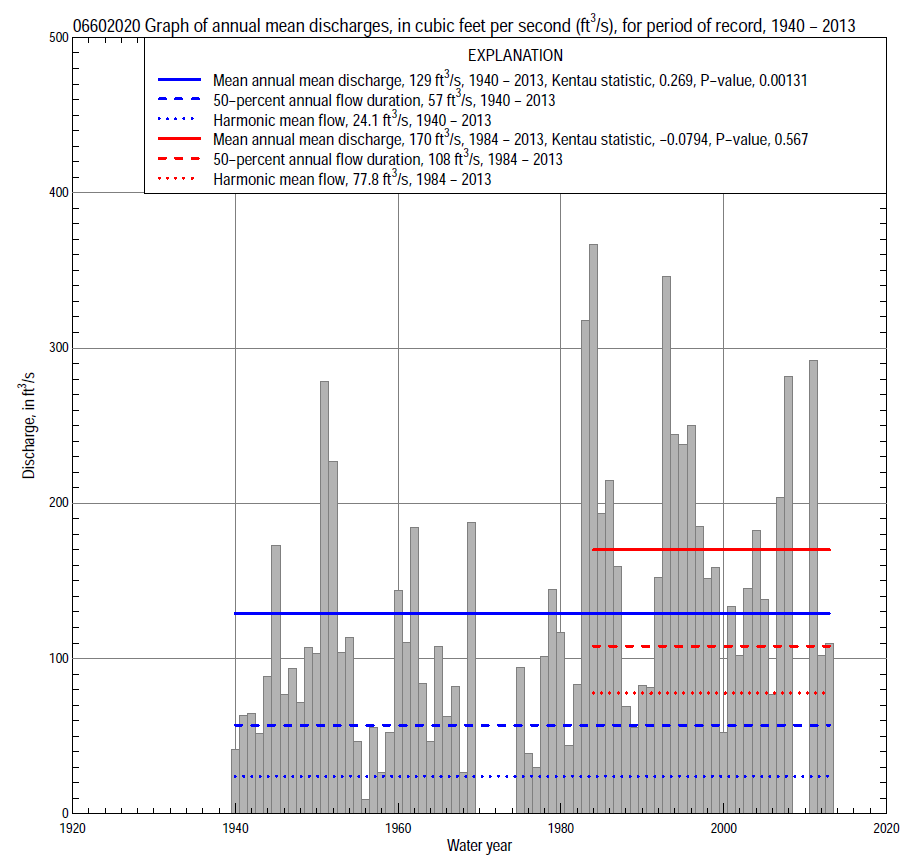 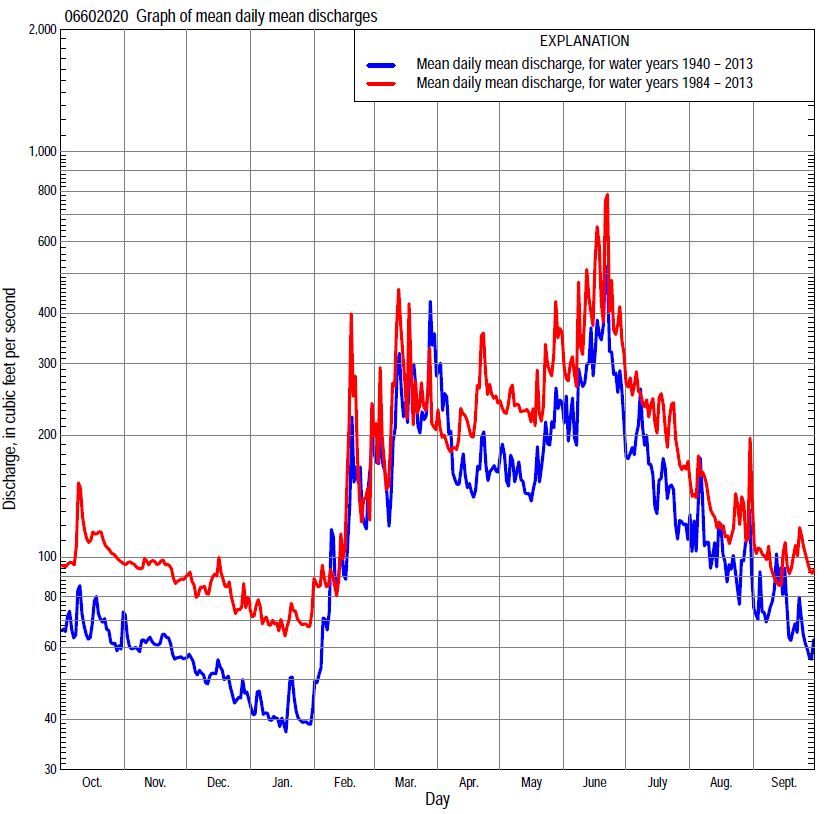 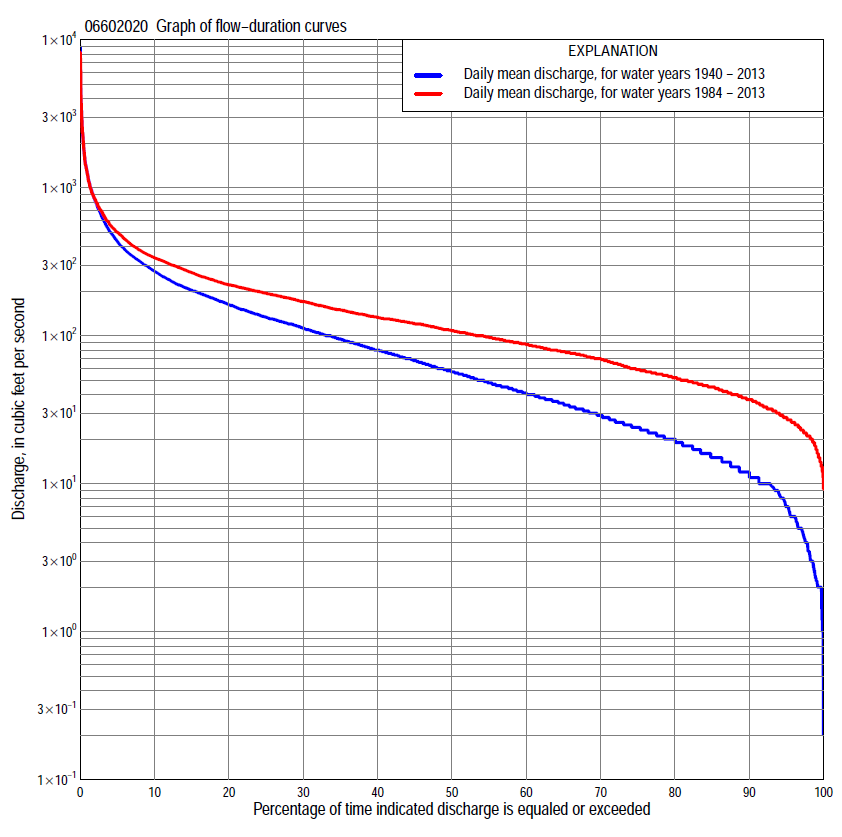 Statistics Based on the Entire Streamflow Period of RecordStatistics Based on the 1984–2013 Streamflow Period of Record06602020 Monthly and annual flow durations, based on 1940–69, 1975–2008, 2011–13 period of record (67 years)06602020 Monthly and annual flow durations, based on 1940–69, 1975–2008, 2011–13 period of record (67 years)06602020 Monthly and annual flow durations, based on 1940–69, 1975–2008, 2011–13 period of record (67 years)06602020 Monthly and annual flow durations, based on 1940–69, 1975–2008, 2011–13 period of record (67 years)06602020 Monthly and annual flow durations, based on 1940–69, 1975–2008, 2011–13 period of record (67 years)06602020 Monthly and annual flow durations, based on 1940–69, 1975–2008, 2011–13 period of record (67 years)06602020 Monthly and annual flow durations, based on 1940–69, 1975–2008, 2011–13 period of record (67 years)06602020 Monthly and annual flow durations, based on 1940–69, 1975–2008, 2011–13 period of record (67 years)06602020 Monthly and annual flow durations, based on 1940–69, 1975–2008, 2011–13 period of record (67 years)06602020 Monthly and annual flow durations, based on 1940–69, 1975–2008, 2011–13 period of record (67 years)06602020 Monthly and annual flow durations, based on 1940–69, 1975–2008, 2011–13 period of record (67 years)06602020 Monthly and annual flow durations, based on 1940–69, 1975–2008, 2011–13 period of record (67 years)06602020 Monthly and annual flow durations, based on 1940–69, 1975–2008, 2011–13 period of record (67 years)06602020 Monthly and annual flow durations, based on 1940–69, 1975–2008, 2011–13 period of record (67 years)Percentage of days discharge equaled or exceededDischarge (cubic feet per second)Discharge (cubic feet per second)Discharge (cubic feet per second)Discharge (cubic feet per second)Discharge (cubic feet per second)Annual flow durationsAnnual flow durationsPercentage of days discharge equaled or exceededOctNovDecJanFebMarAprMayJuneJulyAugSeptAnnualKentau statisticP-value991.93.82.62.02.08.08.19.26.66.02.02.02.20.5280.000982.24.23.02.02.1  109.5   11   118.03.42.93.50.5350.000956.06.04.93.04.3  15  14   15   16148.26.57.00.5270.00090 10117.05.08.2  22  22   21   272014   12        120.5110.00085 1314108.0   10  27  27   28   35241715        150.4940.00080 161812 10   11  32  36   35   45332019        200.4970.00075 192015 11   14  39  44   42   58392623        240.5070.00070 222317 13   18  45  50   50   69453227        290.5070.00065 252620 15   22  54  60   66  88533730        350.5020.00060 283023 18   31  66  74   78    106624233        410.4830.00055 323326 20   38  80  91   96124744737        490.4660.00050 363732 24   45  93103    116143895444        580.4430.00045 464338 30   53107125    1331621036452        680.4200.00040 545145 38   61120142    1491871207761        800.3940.00035 605652 46   74138167    16821214387   70        950.3810.00030 746762 56   85168186    19424417410079      1130.3720.00025 828070 64100200210    225299209117   88      1340.3650.0002010310180 72120236250    269371249139 101      1620.3530.00015130124100 85150310315    309    478302167 120      2030.2950.00010157146122100219484367    373    660365211 155      2730.2330.005  5211188152120450914500    569 1,030503325 220      4350.0830.325  22872181901409001,700872    864 1,640797690 315      824-0.0290.733  13942512201601,1302,9401,580 1,420 2,570978963 472  1,230-0.0480.57006602020 Annual exceedance probability of instantaneous peak discharges, in cubic feet per second (ft3/s), based on the Weighted Independent Estimates method,06602020 Annual exceedance probability of instantaneous peak discharges, in cubic feet per second (ft3/s), based on the Weighted Independent Estimates method,06602020 Annual exceedance probability of instantaneous peak discharges, in cubic feet per second (ft3/s), based on the Weighted Independent Estimates method,06602020 Annual exceedance probability of instantaneous peak discharges, in cubic feet per second (ft3/s), based on the Weighted Independent Estimates method,06602020 Annual exceedance probability of instantaneous peak discharges, in cubic feet per second (ft3/s), based on the Weighted Independent Estimates method,Annual exceed-ance probabilityRecur-rence interval (years)Discharge (ft3/s)95-percent lower confi-dence interval (ft3/s)95-percent upper confi-dence interval (ft3/s)0.50023,1402,6303,7500.20055,8804,9706,9700.100107,9806,6509,5800.0402511,0008,89013,7000.0205013,40010,40017,2000.01010016,00012,00021,3000.00520018,70013,60025,7000.00250022,00015,10031,900and based on the expected moments algorithm/multiple Grubbs-Beck analysis computed using a historical period length of 75 years (1939–2013)and based on the expected moments algorithm/multiple Grubbs-Beck analysis computed using a historical period length of 75 years (1939–2013)and based on the expected moments algorithm/multiple Grubbs-Beck analysis computed using a historical period length of 75 years (1939–2013)and based on the expected moments algorithm/multiple Grubbs-Beck analysis computed using a historical period length of 75 years (1939–2013)and based on the expected moments algorithm/multiple Grubbs-Beck analysis computed using a historical period length of 75 years (1939–2013)0.50023,0202,4903,6400.20055,5004,5906,6700.100107,3006,0509,1500.040259,6707,81013,0000.0205011,5008,97016,3000.01010013,3009,97020,1000.00520015,10010,80024,3000.00250017,50011,80030,800Kentau statisticKentau statistic-0.020P-valueP-value0.812Begin yearBegin year1939End yearEnd year2013Number of peaksNumber of peaks7006602020 Annual exceedance probability of high discharges, based on 1940–69, 1975–2008, 2011–13 period of record (67 years)06602020 Annual exceedance probability of high discharges, based on 1940–69, 1975–2008, 2011–13 period of record (67 years)06602020 Annual exceedance probability of high discharges, based on 1940–69, 1975–2008, 2011–13 period of record (67 years)06602020 Annual exceedance probability of high discharges, based on 1940–69, 1975–2008, 2011–13 period of record (67 years)06602020 Annual exceedance probability of high discharges, based on 1940–69, 1975–2008, 2011–13 period of record (67 years)06602020 Annual exceedance probability of high discharges, based on 1940–69, 1975–2008, 2011–13 period of record (67 years)06602020 Annual exceedance probability of high discharges, based on 1940–69, 1975–2008, 2011–13 period of record (67 years)Annual exceedance probabilityRecur-rence interval (years)Maximum average discharge (ft3/s) for indicated number of consecutive daysMaximum average discharge (ft3/s) for indicated number of consecutive daysMaximum average discharge (ft3/s) for indicated number of consecutive daysMaximum average discharge (ft3/s) for indicated number of consecutive daysMaximum average discharge (ft3/s) for indicated number of consecutive daysAnnual exceedance probabilityRecur-rence interval (years)13715300.9901.012181468250370.9501.05461318190123910.9001.116704672861871380.8001.251,0307204512982180.500        22,1701,5209706304440.200  54,2202,8701,8201,1307480.100105,7603,8402,4001,4309180.040257,8505,1003,1201,7801,0900.020509,4506,0203,6302,0001,1900.010    10011,1006,9304,1102,2001,2800.005    20012,7007,8204,5602,3701,3500.002    50014,9008,9605,1102,5601,420Kentau statisticKentau statistic-0.055-0.056-0.0320.0140.061P-valueP-value0.4900.4810.6910.8670.44706602020 Annual nonexceedance probability of low discharges, based on April 1940 to March 1969, April 1975 to March 2008, April 2010 to March 2013, period of record (65 years)06602020 Annual nonexceedance probability of low discharges, based on April 1940 to March 1969, April 1975 to March 2008, April 2010 to March 2013, period of record (65 years)06602020 Annual nonexceedance probability of low discharges, based on April 1940 to March 1969, April 1975 to March 2008, April 2010 to March 2013, period of record (65 years)06602020 Annual nonexceedance probability of low discharges, based on April 1940 to March 1969, April 1975 to March 2008, April 2010 to March 2013, period of record (65 years)06602020 Annual nonexceedance probability of low discharges, based on April 1940 to March 1969, April 1975 to March 2008, April 2010 to March 2013, period of record (65 years)06602020 Annual nonexceedance probability of low discharges, based on April 1940 to March 1969, April 1975 to March 2008, April 2010 to March 2013, period of record (65 years)06602020 Annual nonexceedance probability of low discharges, based on April 1940 to March 1969, April 1975 to March 2008, April 2010 to March 2013, period of record (65 years)06602020 Annual nonexceedance probability of low discharges, based on April 1940 to March 1969, April 1975 to March 2008, April 2010 to March 2013, period of record (65 years)06602020 Annual nonexceedance probability of low discharges, based on April 1940 to March 1969, April 1975 to March 2008, April 2010 to March 2013, period of record (65 years)Annual nonexceed-ance probabilityRecur-rence interval (years)Minimum average discharge (cubic feet per second)                                                                                    for indicated number of consecutive daysMinimum average discharge (cubic feet per second)                                                                                    for indicated number of consecutive daysMinimum average discharge (cubic feet per second)                                                                                    for indicated number of consecutive daysMinimum average discharge (cubic feet per second)                                                                                    for indicated number of consecutive daysMinimum average discharge (cubic feet per second)                                                                                    for indicated number of consecutive daysMinimum average discharge (cubic feet per second)                                                                                    for indicated number of consecutive daysMinimum average discharge (cubic feet per second)                                                                                    for indicated number of consecutive daysMinimum average discharge (cubic feet per second)                                                                                    for indicated number of consecutive daysMinimum average discharge (cubic feet per second)                                                                                    for indicated number of consecutive daysAnnual nonexceed-ance probabilityRecur-rence interval (years)137143060901201830.01  1000.360.450.630.871.21.72.12.53.40.02    500.630.750.981.31.72.43.03.54.80.05    20              1.3   1.51.92.32.94.05.05.77.80.10    10              2.5   2.83.23.74.66.17.68.7  120.20      5              4.9   5.35.96.67.9  10  13  14  190.50      2        15  16  17  18  21  25  30  34  430.801.25        36  39  43  46  51  59  68  74  910.901.11        52  58  65  72  81  901001081280.961.04        73  84  991141281381481591810.981.02        881031281511701801882012240.991.01      103123158192219229232246268Kentau statisticKentau statistic0.4990.5220.5210.5280.5240.5020.4640.4500.362P-valueP-value0.0000.0000.0000.0000.0000.0000.0000.0000.00006602020 Annual nonexceedance probability of seasonal low discharges, based on July 1939 to September 1969, July 1974 to September 2008, January 2010 to September 2013 period of record (67–70 years)06602020 Annual nonexceedance probability of seasonal low discharges, based on July 1939 to September 1969, July 1974 to September 2008, January 2010 to September 2013 period of record (67–70 years)06602020 Annual nonexceedance probability of seasonal low discharges, based on July 1939 to September 1969, July 1974 to September 2008, January 2010 to September 2013 period of record (67–70 years)06602020 Annual nonexceedance probability of seasonal low discharges, based on July 1939 to September 1969, July 1974 to September 2008, January 2010 to September 2013 period of record (67–70 years)06602020 Annual nonexceedance probability of seasonal low discharges, based on July 1939 to September 1969, July 1974 to September 2008, January 2010 to September 2013 period of record (67–70 years)06602020 Annual nonexceedance probability of seasonal low discharges, based on July 1939 to September 1969, July 1974 to September 2008, January 2010 to September 2013 period of record (67–70 years)06602020 Annual nonexceedance probability of seasonal low discharges, based on July 1939 to September 1969, July 1974 to September 2008, January 2010 to September 2013 period of record (67–70 years)06602020 Annual nonexceedance probability of seasonal low discharges, based on July 1939 to September 1969, July 1974 to September 2008, January 2010 to September 2013 period of record (67–70 years)06602020 Annual nonexceedance probability of seasonal low discharges, based on July 1939 to September 1969, July 1974 to September 2008, January 2010 to September 2013 period of record (67–70 years)06602020 Annual nonexceedance probability of seasonal low discharges, based on July 1939 to September 1969, July 1974 to September 2008, January 2010 to September 2013 period of record (67–70 years)06602020 Annual nonexceedance probability of seasonal low discharges, based on July 1939 to September 1969, July 1974 to September 2008, January 2010 to September 2013 period of record (67–70 years)Annual nonexceed-ance probabilityRecur-rence interval (years)Minimum average discharge (cubic feet per second)                                                                          for indicated number of consecutive daysMinimum average discharge (cubic feet per second)                                                                          for indicated number of consecutive daysMinimum average discharge (cubic feet per second)                                                                          for indicated number of consecutive daysMinimum average discharge (cubic feet per second)                                                                          for indicated number of consecutive daysMinimum average discharge (cubic feet per second)                                                                          for indicated number of consecutive daysMinimum average discharge (cubic feet per second)                                                                          for indicated number of consecutive daysMinimum average discharge (cubic feet per second)                                                                          for indicated number of consecutive daysMinimum average discharge (cubic feet per second)                                                                          for indicated number of consecutive daysMinimum average discharge (cubic feet per second)                                                                          for indicated number of consecutive daysAnnual nonexceed-ance probabilityRecur-rence interval (years)171430171430January-February-MarchJanuary-February-MarchJanuary-February-MarchJanuary-February-MarchApril-May-JuneApril-May-JuneApril-May-JuneApril-May-June0.01  1000.920.931.01.42.53.33.85.20.02    50                1.4  1.41.52.03.74.85.57.30.05    20                2.3  2.42.63.46.58.29.4120.10    10                3.7  3.94.25.3   11  1315190.20      5                6.3  6.87.39.0   19  2225310.50      2          16  19  20  24   50  5563750.801.25          39  46  50  58 1181281441700.901.11          58  71  79  91 1781922132540.961.04          89110125143 2682883153820.981.02        115145166189 3443694004910.991.01        143183213242 425458490610Kentau statisticKentau statistic0.4710.5020.5120.4770.4780.4430.4390.426P-valueP-value0.0000.0000.0000.0000.0000.0000.0000.000July-August-SeptemberJuly-August-SeptemberJuly-August-SeptemberJuly-August-SeptemberOctober-November-DecemberOctober-November-DecemberOctober-November-DecemberOctober-November-December0.01  1000.480.961.42.50.801.21.51.90.02    500.93  1.62.23.7  1.31.82.22.70.05    20                2.3  3.34.16.3  2.43.23.84.60.10    10                4.6  6.06.99.9  4.05.15.97.10.20      5                9.9  11  12  17  7.18.810120.50      2          31  32  33  41  19  2326300.801.25          69  72  75  88  44  5560680.901.11          93100109126  64  83911010.961.04        117136154178  911251371520.981.02        1311601892181121611781950.991.01        142182224260132200222241Kentau statisticKentau statistic0.5230.5060.4990.4140.4630.4730.4680.465P-valueP-value0.0000.0000.0000.0000.0000.0000.0000.00006602020 Monthly and annual flow durations, based on 1984–2008, 2011–13 period of record (28 years)06602020 Monthly and annual flow durations, based on 1984–2008, 2011–13 period of record (28 years)06602020 Monthly and annual flow durations, based on 1984–2008, 2011–13 period of record (28 years)06602020 Monthly and annual flow durations, based on 1984–2008, 2011–13 period of record (28 years)06602020 Monthly and annual flow durations, based on 1984–2008, 2011–13 period of record (28 years)06602020 Monthly and annual flow durations, based on 1984–2008, 2011–13 period of record (28 years)06602020 Monthly and annual flow durations, based on 1984–2008, 2011–13 period of record (28 years)06602020 Monthly and annual flow durations, based on 1984–2008, 2011–13 period of record (28 years)06602020 Monthly and annual flow durations, based on 1984–2008, 2011–13 period of record (28 years)06602020 Monthly and annual flow durations, based on 1984–2008, 2011–13 period of record (28 years)06602020 Monthly and annual flow durations, based on 1984–2008, 2011–13 period of record (28 years)06602020 Monthly and annual flow durations, based on 1984–2008, 2011–13 period of record (28 years)06602020 Monthly and annual flow durations, based on 1984–2008, 2011–13 period of record (28 years)06602020 Monthly and annual flow durations, based on 1984–2008, 2011–13 period of record (28 years)Percentage of days discharge equaled or exceededDischarge (cubic feet per second)Discharge (cubic feet per second)Discharge (cubic feet per second)Discharge (cubic feet per second)Discharge (cubic feet per second)Annual flow durationsAnnual flow durationsPercentage of days discharge equaled or exceededOctNovDecJanFebMarAprMayJuneJulyAugSeptAnnualKentau statisticP-value9920161213142724303228232217-0.0980.4769821191415172926353431252421-0.0690.6219523221819233645405242322828-0.0500.7229027302725344756719052373137-0.0190.906853338353341568510611467433445-0.0340.812804646403946669412313084493952-0.0500.7227549514743508010314114598594559-0.0480.73770545351475690121150161107715370-0.0740.594655856575260100131160179120796178-0.0500.722607164615767108144172192132856787-0.0580.678557672676174116164186209150927697-0.0340.81250787870658112517620422317210081108-0.0870.52745849176708813419522324719510887121-0.1080.4294010010081759515520724628521712291133-0.1190.38535112113888110218022826932524113298150-0.1010.4653012712310088112202256290366265144110170-0.0710.6072514013111594128221300308432291159120194-0.0320.82820154144124100143246332332517328181132221-0.0080.968151771651371061703153653776163662001622670.0031.000102071851561202235004184577854352352023370.0290.843  52521961781353708725296751,200562320242500-0.0110.953  23402192201538021,4307888872,050836552315836-0.0580.678  14552392501731,1302,8509741,4403,3801,1007443731,220-0.1110.41806602020 Annual exceedance probability of high discharges, based on 1984–2008, 2011–2013 period of record (28 years)06602020 Annual exceedance probability of high discharges, based on 1984–2008, 2011–2013 period of record (28 years)06602020 Annual exceedance probability of high discharges, based on 1984–2008, 2011–2013 period of record (28 years)06602020 Annual exceedance probability of high discharges, based on 1984–2008, 2011–2013 period of record (28 years)06602020 Annual exceedance probability of high discharges, based on 1984–2008, 2011–2013 period of record (28 years)06602020 Annual exceedance probability of high discharges, based on 1984–2008, 2011–2013 period of record (28 years)06602020 Annual exceedance probability of high discharges, based on 1984–2008, 2011–2013 period of record (28 years)Annual exceedance probabilityRecur-rence interval (years)Maximum average discharge (ft3/s) for indicated number of consecutive daysMaximum average discharge (ft3/s) for indicated number of consecutive daysMaximum average discharge (ft3/s) for indicated number of consecutive daysMaximum average discharge (ft3/s) for indicated number of consecutive daysMaximum average discharge (ft3/s) for indicated number of consecutive daysAnnual exceedance probabilityRecur-rence interval (years)13715300.9901.01333233160129870.9501.055553812622021480.9001.117314993412571950.8001.251,0306954733462680.500        21,9901,3408906164770.200        53,9202,6401,6901,1108120.100      105,6303,8102,3901,5301,0500.040      258,3205,6803,4502,1501,3800.020 5010,8007,3804,3802,6801,6200.010    10013,6009,3705,4503,2801,8800.005    20016,80011,7006,6503,9502,1300.002    50021,80015,3008,4904,9502,480Kentau statisticKentau statistic-0.193-0.202-0.193-0.161-0.124P-valueP-value0.1390.1210.1390.2180.34406602020 Annual nonexceedance probability of low discharges, based on April 1983 to March 2008, April 2010 to March 2013, period of record (28 years)06602020 Annual nonexceedance probability of low discharges, based on April 1983 to March 2008, April 2010 to March 2013, period of record (28 years)06602020 Annual nonexceedance probability of low discharges, based on April 1983 to March 2008, April 2010 to March 2013, period of record (28 years)06602020 Annual nonexceedance probability of low discharges, based on April 1983 to March 2008, April 2010 to March 2013, period of record (28 years)06602020 Annual nonexceedance probability of low discharges, based on April 1983 to March 2008, April 2010 to March 2013, period of record (28 years)06602020 Annual nonexceedance probability of low discharges, based on April 1983 to March 2008, April 2010 to March 2013, period of record (28 years)06602020 Annual nonexceedance probability of low discharges, based on April 1983 to March 2008, April 2010 to March 2013, period of record (28 years)06602020 Annual nonexceedance probability of low discharges, based on April 1983 to March 2008, April 2010 to March 2013, period of record (28 years)06602020 Annual nonexceedance probability of low discharges, based on April 1983 to March 2008, April 2010 to March 2013, period of record (28 years)Annual nonexceed-ance probabilityRecur-rence interval (years)Minimum average discharge (cubic feet per second)                                                                                    for indicated number of consecutive daysMinimum average discharge (cubic feet per second)                                                                                    for indicated number of consecutive daysMinimum average discharge (cubic feet per second)                                                                                    for indicated number of consecutive daysMinimum average discharge (cubic feet per second)                                                                                    for indicated number of consecutive daysMinimum average discharge (cubic feet per second)                                                                                    for indicated number of consecutive daysMinimum average discharge (cubic feet per second)                                                                                    for indicated number of consecutive daysMinimum average discharge (cubic feet per second)                                                                                    for indicated number of consecutive daysMinimum average discharge (cubic feet per second)                                                                                    for indicated number of consecutive daysMinimum average discharge (cubic feet per second)                                                                                    for indicated number of consecutive daysAnnual nonexceed-ance probabilityRecur-rence interval (years)137143060901201830.01  1006.17.48.69.311131414160.02    507.69.111  1213161718190.05    20            10     1214  1618212324260.10    10            14 1619  2124283031340.20      5            18 2225  2832374042460.50      2            32 3742  4854606771790.801.25            55 6168  7685931041121290.901.11            71     7886  941041141271381640.961.04            93   100 1091151271381541702090.981.02         110116 1251301431551731922430.991.01         127133 142144158172191213276Kentau statisticKentau statistic-0.069-0.003-0.0210.0110.0160.032-0.032-0.042-0.026P-valueP-value0.6211.0000.8900.9530.9210.8280.8280.7670.85906602020 Annual nonexceedance probability of seasonal low discharges, based on October 1983 to September 2008, January 2010 to September 2013 period of record (28–29 years)06602020 Annual nonexceedance probability of seasonal low discharges, based on October 1983 to September 2008, January 2010 to September 2013 period of record (28–29 years)06602020 Annual nonexceedance probability of seasonal low discharges, based on October 1983 to September 2008, January 2010 to September 2013 period of record (28–29 years)06602020 Annual nonexceedance probability of seasonal low discharges, based on October 1983 to September 2008, January 2010 to September 2013 period of record (28–29 years)06602020 Annual nonexceedance probability of seasonal low discharges, based on October 1983 to September 2008, January 2010 to September 2013 period of record (28–29 years)06602020 Annual nonexceedance probability of seasonal low discharges, based on October 1983 to September 2008, January 2010 to September 2013 period of record (28–29 years)06602020 Annual nonexceedance probability of seasonal low discharges, based on October 1983 to September 2008, January 2010 to September 2013 period of record (28–29 years)06602020 Annual nonexceedance probability of seasonal low discharges, based on October 1983 to September 2008, January 2010 to September 2013 period of record (28–29 years)06602020 Annual nonexceedance probability of seasonal low discharges, based on October 1983 to September 2008, January 2010 to September 2013 period of record (28–29 years)06602020 Annual nonexceedance probability of seasonal low discharges, based on October 1983 to September 2008, January 2010 to September 2013 period of record (28–29 years)06602020 Annual nonexceedance probability of seasonal low discharges, based on October 1983 to September 2008, January 2010 to September 2013 period of record (28–29 years)Annual nonexceed-ance probabilityRecur-rence interval (years)Minimum average discharge (cubic feet per second)                                                                          for indicated number of consecutive daysMinimum average discharge (cubic feet per second)                                                                          for indicated number of consecutive daysMinimum average discharge (cubic feet per second)                                                                          for indicated number of consecutive daysMinimum average discharge (cubic feet per second)                                                                          for indicated number of consecutive daysMinimum average discharge (cubic feet per second)                                                                          for indicated number of consecutive daysMinimum average discharge (cubic feet per second)                                                                          for indicated number of consecutive daysMinimum average discharge (cubic feet per second)                                                                          for indicated number of consecutive daysMinimum average discharge (cubic feet per second)                                                                          for indicated number of consecutive daysMinimum average discharge (cubic feet per second)                                                                          for indicated number of consecutive daysAnnual nonexceed-ance probabilityRecur-rence interval (years)171430171430January-February-MarchJanuary-February-MarchJanuary-February-MarchJanuary-February-MarchApril-May-JuneApril-May-JuneApril-May-JuneApril-May-June0.01 1007.0101113181820200.02   508.8131416232426280.05   20            12171922333539430.10   10            16222528454854600.20     5            22293338646977890.50     2            384855621141231371630.801.25            617482941821962162590.901.11            7790991132232392613140.961.04            971091181342692873093720.981.02          1121231311493003193394070.991.01          126136142162327347365437Kentau statisticKentau statistic-0.077-0.019-0.0210.021-0.015-0.0250.0100.015P-valueP-value0.5800.9060.8900.8900.9250.8660.9550.925July-August-SeptemberJuly-August-SeptemberJuly-August-SeptemberJuly-August-SeptemberOctober-November-DecemberOctober-November-DecemberOctober-November-DecemberOctober-November-December0.01 100141617175.77.89.6120.02   50171919207.51012150.05   2022242526    111517210.10   1028293033152023270.20      536383943222933370.50     260636573405459660.801.251001051101246991991100.901.11131138145165   88 117  1261400.961.04173184196223 111 148  1611780.981.02207223239272 128 171  1862060.991.01243265286324 144 193  211234Kentau statisticKentau statistic-0.012-0.005-0.007-0.010-0.013-0.042-0.042-0.042P-valueP-value0.9400.9850.9700.9550.9370.7670.7670.767